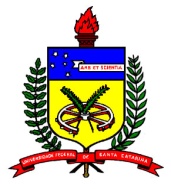 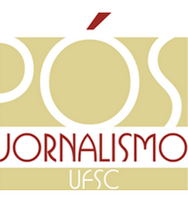 Universidade Federal de Santa CatarinaCentro de Comunicação e ExpressãoPrograma de Pós-Graduação em JornalismoFormulário e Declaração de Inscrição à Seleção Interna do POSJOR de candidatura aoPrograma de Doutorado Sanduíche no Exterior – PDSE/CAPESEu,_____________________ , matrícula nº_________ , discente do Curso de Doutorado do Programa de Pós-Graduação em Jornalismo da Universidade Federal de Santa Catarina – POSJOR/UFSC, declaro para os devidos fins do EDITAL 01/PDSE/POSJOR/2016, que trata da seleção de candidatos para o Programa de Doutorado Sanduíche no Exterior, estar de acordo com as documentações necessárias, condições de participação e prazos estipulados pela Comissão de Seleção do POSJOR/UFSC, pelo Edital nº19/2016 da CAPES – Programa de Doutorado Sanduíche no Exterior, e pela RETIFICAÇÃO do Edital nº19/2016. Declaro ter enviado à Secretaria do POSJOR, exclusivamente pela internet, no e-mail posjor@gmail.com, toda a documentação exigida para a fase de seleção interna do Programa do qual faço parte. Florianópolis, __ de ______________de ______. Assinatura do(a) candidato(a)